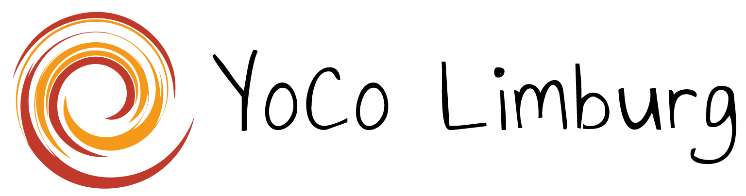 Finde den Yoga-Stil, der zu dir passt*alle (modernen) Stile gehen auf die Lehren des klassischen Hatha-Yoga zurückFokusYoga-StilEntspannungStressabbauAtembeobachtungEntschleunigungAchtsamkeitStilleVerfeinerte KörperwahrnehmungRückenschuleKlassischer Hatha Yoga* Sivananda Yoga (nach Swami Sivananda): klare, sich wiederholende Übungsabläufe, Meditation und Yoga PhilosophieModerner Hatha YogaYin Yoga / Faszien YogaKlangyoga (mit Klangschalen)EnergiefokusMantrenChakrenlehreSpiritualitätKundalini Yoga (nach Yogi Bhajan)Körperkraft trainieren und erfahrenForderndes Workout mit bewusster AtemführungKörperbeherrschungTrainieren der FlexibilitätModerne Hatha-Yoga-StileVinyasa Flow und Power Yoga: kreative Gestaltung von Übungs-Sequenzen auf Basis der klassischen Asanas auf MusikJivamukti Yoga: viel Korrektur in den Asanas, schweißtreibendes, dynamisches Üben auf Musik, in der vegan – gewaltfreien Szene beliebt Ashtanga Yoga: fester Übungsablauf mit bewusster Atemführung, meditativer AkzentAnusara Yoga: exakte Ausrichtung, lebensbejahende Tantra-PhilosophieHöchste Präzision in der AusrichtungFokus auf KörpersymmetrieTiefes Erfahren der Asanas durch langes HaltenNutzen von Hilfsmitteln („Props“): Blöcke, Gurte, Decken bei körperlichen EinschränkungenKraftvolles ÜbenIyengar Yoga Ganz neue sinnliche ErfahrungenExperimentelle, moderne Stile wieKlang Yoga (mit Klangschalen-Einsatz am Körper)Blind Yoga (mit verbundenen Augen)Arial Yoga (in Tüchern hängend)Aroma Yoga (Einsatz von Duftessenzen während des Übens)Sup-Yoga (Balance-Yoga auf dem Surfbrett)